Crawley Conservative AssociationPound Hill, Worth and Maidenbower Branch	Invite you to join our Car Treasure Hunt on Sunday 22nd July	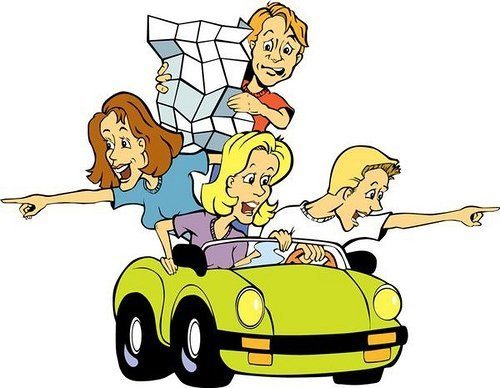 Starting at 11:00 in CrawleyEnjoy a route through the West Sussex countryside, including the South Downs National Park, guided by a series of creative clues.
Tickets £6 per person or £12 per person with packed lunch – please advise any special dietary requirements.Payment by cheque to 'Crawley Conservative Association', 21 Felbridge Avenue, Crawley, RH10 7BD or by electronic transfer with reference 'TREASURE' to 'Crawley Conservative Association’ sort code 20-23-97, account 20791458 with a confirmatory email to rlanze@aol.comPlease contact Bob Lanzer on rlanze@aol.com and 01293 884789 to participate or for more details.Prizes for the top three teams will be presented at a local pub in Crawley.  This is not a race, so the winners will be judged on clues solved, questions answered and the mileage taken to complete the route.  There will be a helpline for any team that needs assistance with the route.  Using this will be factored into the scoring.